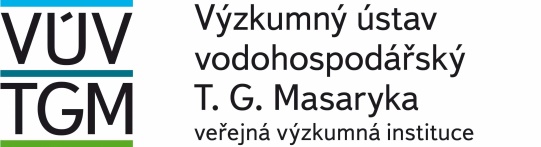 Zkrácená verze na fakturách VÚV TGM, v.v.i. Podbabská 2582/30 Praha 6 160 00(Na fakturách uvádějte výše uvedené číslo objednávky a přesný název naší organizace,IČO,DIČ)Objednáváme u Vás:Denní hodnoty výparu z volné vodní hladiny ze 12 stanic za 10 let 		1 KsKontaktní osoba ve VÚV: Ing. Adam Beran ,  e-mail: adam.beran@vuv.czDo faktury prosím dopsat projekt:TAČR  - ZETA TJ01000196 Tato objednávka vstupuje v účinnost jejím zveřejněním v Centrálním registru smluv.Zveřejnění objednávky zajistí objednatel neprodleně po jejím podpisuFAKTURU PROSÍM ZASLAT NEJPOZDĚJI DO 14. 12. 2018Žádáme o potvrzení objednávky.	        Jiří Vohadlo	Vedoucí investičního a provozního odboru              (vedená v rejstříku veřejných výzkumných institucí u Ministerstva školství, mládeže a tělovýchovy)Limitní cena  120 000,- Kč,vč.DPHDodací termín termín.  Co nejdříve  Doprava Autem dodavateleDodací místo Viz. adresa na obj.Vyřizuje: Simona BártůTelefon: 220 197 251/724875842Fax: 224 319 847E-mail: simona.bartu@vuv.czTermín dodání ddodádonejnejpozdějiDatum:7.12.2018Český hydrometeorologický ústavNa Šabatce 17143 00 Praha 12OBJEDNÁVKA:  830/2018 – 422.2